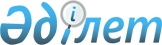 О переименовании улицы села Ландман Малеевского сельского округа района АлтайРешение акима Малеевского сельского округа Зыряновского района Восточно-Казахстанской области от 19 марта 2019 года № 1. Зарегистрировано Департаментом юстиции Восточно-Казахстанской области 19 марта 2019 года № 5793
      Примечание РЦПИ.

      В тексте документа сохранена пунктуация и орфография оригинала.
      В соответствии с пунктом 2 статьи 35 Закона Республики Казахстан от 23 января 2001 года "О местном государственном управлении и самоуправлении в Республике Казахстан", подпунктом 4) статьи 14 Закона Республики Казахстан от 8 декабря 1993 года "Об административно-территориальном устройстве Республики Казахстан", заключением Восточно-Казахстанской областной ономастической комиссии от 29 ноября 2018 года, учитывая мнение жителей села Ландман, аким Малеевского сельского округа РЕШИЛ:
      1. Переименовать в селе Ландман Малеевского сельского округа района Алтай улицу Советская на улицу Садовая.
      2. Государственному учреждению "Аппарат акима Малеевского сельского округа Зыряновского района Восточно-Казахстанской области" в установленном законодательством Республики Казахстан порядке обеспечить:
      1) государственную регистрацию настоящего решения в управлении юстиции района Алтай;
      2) в течение десяти календарных дней со дня государственной регистрации настоящего решения направление его копии в бумажном и электронном виде на казахском и русском языках в Республиканское государственное предприятие на праве хозяйственного ведения "Республиканский центр правовой информации", для официального опубликования и включения в Эталонный контрольный банк нормативных правовых актов Республики Казахстан;
      3) в течение десяти календарных дней, после государственной регистрации настоящего решения направление его копии для официального опубликования в периодические печатные издания, распространяемые на территории района Алтай;
      4) размещение настоящего решения на интернет - ресурсе акима района Алтай после его официального опубликования.
      3. Настоящее решение вводится в действие по истечению десяти календарных дней после дня его первого официального опубликования.
					© 2012. РГП на ПХВ «Институт законодательства и правовой информации Республики Казахстан» Министерства юстиции Республики Казахстан
				
      Аким Малеевского сельского округа

В. Кузнецов
